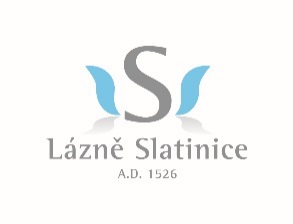 Lázně Slatinice a.s. přijmou zaměstnance na dohodu o provedení prácena brigádnické činnosti dle aktuálních potřeb (veškeré úklidové práce např. umývání vnitřních prostor budov, umývání oken atd.)Požadujeme: provádění úklidových prací v areálu LSdobrá fyzická kondicedobrý zdravotní stav Nabízíme:mzda 70 Kč/hodinunástup dle dohodyŽádosti zasílejte poštou nebo e-mailem na adresu:Lázně Slatinice a.s., Miloslava Lipertová, personální manažerka, 783 42 Slatinice 29e-mail: lipertova@lazneslatinice.czmobil: 734 572 021 - kdykoliv